Par pašvaldības atbalstu daudzbērnu ģimenēm Rēzeknes novada pašvaldības Sociālā dienesta atbilde Latvijas Daudzbērnu ģimeņu apvienībai par atbalstu daudzbērnu ģimenēm novadā:Interešu izglītības programmas pašvaldības izglītības iestādēs ir bezmaksas.Daudzbērnu ģimeņu bērnu ēdināšanas izdevumus pirmsskolas izglītības iestādēs apmaksā pašvaldības Sociālais dienests, atbilstoši Rēzeknes novada pašvaldības saistošo noteikumu Nr.15 ,,Par Rēzeknes novada pašvaldības materiālajiem pabalstiem” XI.sadaļai. Daudzbērnu ģimeņu bērnu ēdināšanas izdevumus (pusdienu apmaksu) skolēniem no  4.klases līdz 9.klasei apmaksā Rēzeknes novada Izglītības pārvalde. Ēdināšanas izdevumus (pusdienu apmaksu) skolēniem no 10.klases līdz 12.klasei apmaksā  pašvaldības Sociālais dienests, atbilstoši Rēzeknes novada pašvaldības saistošo noteikumu Nr.15 ,,Par Rēzeknes novada pašvaldības materiālajiem pabalstiem” XI.sadaļai.Nekustamā īpašuma nodokļa atlaide daudzbērnu ģimenēm tiek piemērota 50% apmērā.Pabalstu sakarā ar bērna piedzimšanu 360,00 euro apmērā par katru jaundzimušo ir tiesības saņemt vienam no bērna vecākiem, ja viena no bērna vecākiem reģistrētā dzīvesvieta un bērna reģistrētā dzīvesvieta kopš dzimšanas brīža ir pašvaldības administratīvajā  teritorijā.  
Pabalstu sakarā ar bērna piedzimšanu 720,00 euro apmērā par katru jaundzimušo ir tiesības saņemt vienam no bērna vecākiem, ja abu bērna vecāku reģistrētā dzīvesvieta un bērna reģistrētā dzīvesvieta kopš dzimšanas brīža ir pašvaldības administratīvajā teritorijā.Atbilstoši Rēzeknes novada pašvaldības saistošo noteikumu Nr.15 ,,Par Rēzeknes novada pašvaldības materiālajiem pabalstiem” X.sadaļai, reizi gadā pirms mācību gada sākuma vispārizglītojošo skolu pirmklasniekiem tiek piešķirts pabalsts 30,00 euro apmērā, skolas piederumu komplekta iegādei.Pašvaldībā tiek nodrošināti skolēnu pārvadājumi vai biļešu kompensācija.Z.Bautre, 64607184Piebilde no Latvijas Daudzbērnu ģimeņu apvienības:“Ja esat no blakus novada un Jums interesē šī novada pašvaldības sagatavotās atbildes, meklējot to https://kustiba3plus.mozello.lv/svarigakais/   vai rakstiet mums uz laiks.gimenei@gmail.com    un mēs pārsūtīsim Jums interesējošās pašvaldības sagatavoto vēstuli.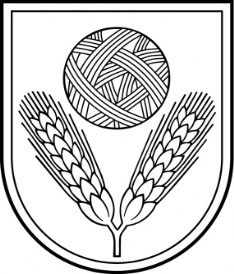 Rēzeknes novada pašvaldībasociālais dienestsReģ.Nr.90009230567Atbrīvošanas aleja 95A, Rēzekne, LV – 4601,Tel. 646 07194; 646 07184, Fax. 646 25935,e–pasts: socialais.dienests@rezeknesnovads.lvInformācija internetā:  http://www.rezeknesnovads.lv